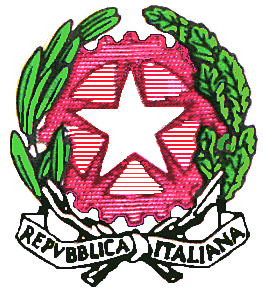 LICEO SCIENTIFICO E LICEO DELLE SCIENZE UMANE “O.M. CORBINO”Viale Regina Margherita 16       Tel 0931/68072 – Fax 0931/67674Codice meccanografico: SRPS14000A  Codice fiscale: 93079130899 e-mail: srps14000a@istruzione.it  pec: srps14000a@pec.istruzione.itsito web:   http://liceocorbinosiracusa.gov.it/Al Dirigente ScolasticoDel Liceo CorbinoSiracusaOggetto: disponibilità ad effettuare corsi di recupero IL/La sottoscritto/a________________________________________________________________Codice fiscale _____________________________________, nata a ________________________,prov. _____, il ________________________________, telefono _________________________, in servizio presso questa istituzione Scolastica in qualità di docente di ____________________________________, classe di concorso ________________ dichiara di essere disponibile ad effettuare corsi di recupero per la seguente disciplina _____________________________Siracusa, Firma